Publicado en Madrid el 16/11/2022 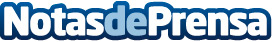 Los sabores y tradiciones de Roma, una historia culinaria El embajador de Italia en España, Riccardo Guriglia, ha presentado durante un almuerzo la candidatura de Roma para acoger la Expo 2030 a representantes de diversas Cámaras de Comercio e Industria de EuropaDatos de contacto:María Hernández91 721  79 29Nota de prensa publicada en: https://www.notasdeprensa.es/los-sabores-y-tradiciones-de-roma-una-historia Categorias: Internacional Nacional Gastronomía Sociedad Madrid Turismo http://www.notasdeprensa.es